PszczółkiWyruszają pszczoły z ula,
rozglądają się po łące.
Poszukują tam nektaru,
wokół świeci ciepłe słońce.

Ref. Lecą pszczoły, bzy, bzy, bzy.
Poleć z nimi też i ty. /2x

Powracają już do ula,
produkują miód z nektaru.
Jest pachnący, bardzo zdrowy,
pełno w nim roślinnych darów.

Ref. Lecą pszczoły, bzy, bzy, bzy.
Poleć z nimi też i ty. /2x

Pszczoły już częstują dzieci.
Taki deser zjesz z ochotą!
Pyszna, słodka to przekąska –
miód tak cenny jest jak złoto.

Ref. Lecą pszczoły, bzy, bzy, bzy.
Poleć z nimi też i ty. /2x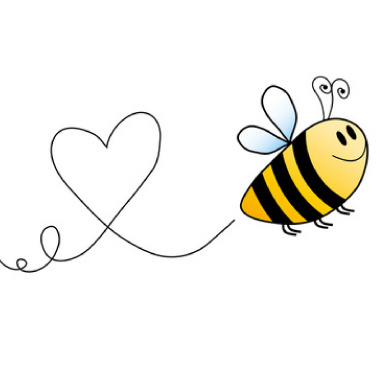 